ПРОЕКТ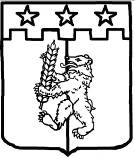 П О С Т А Н О В Л Е Н И ЕАДМИНИСТРАЦИИ КРАСНОГВАРДЕЙСКОГОМУНИЦИПАЛЬНОГО ОКРУГА СТАВРОПОЛЬСКОГО КРАЯ« 30 » декабря 2021 г.	       	    с. Красногвардейское	                       №1247 	О внесении изменений в постановление администрации Красногвардейского муниципального округа Ставропольского края от 30 декабря 2020 года № 113 «Об утверждении муниципальной программы Красногвардейского муниципального округа Ставропольского края «Профилактика правонарушений»В соответствии с решениями Совета депутатов Красногвардейского муниципального округа Ставропольского края от 17 декабря 2020 года № 100 «О бюджете Красногвардейского муниципального округа Ставропольского края на 2021 год и плановый период 2022 и 2023 годов» (с изменениями от 19 октября 2021 года № 298), от 21 декабря 2021 года №296 «О бюджете Красногвардейского муниципального округа Ставропольского края на 2022 год и плановый период 2023 и 2024 годов», постановлением администрации Красногвардейского муниципального округа Ставропольского края от 15 декабря 2020 года № 21 «Об утверждении Порядка разработки, реализации и оценки эффективности муниципальных программ Красногвардейского муниципального округа Ставропольского края», распоряжением администрации Красногвардейского муниципального округа Ставропольского края от 28 июля 2020 года № 178-р «Об утверждении перечня муниципальных программ Красногвардейского муниципального округа Ставропольского края», письмом Правительства Ставропольского края от 09 июля 2021 года № 47-20.2/10562, администрация Красногвардейского муниципального округа Ставропольского краяПОСТАНОВЛЯЕТ:        1.Внести в постановление администрации Красногвардейского муниципального округа Ставропольского края от 30 декабря 2020 года № 113 «Об утверждении муниципальной программы Красногвардейского муниципального округа Ставропольского края «Профилактика правонарушений» (далее - Программа) следующие изменения:1.1. В Паспорте Программы позицию «Объемы и источники финансового обеспечения Программы» изложить в следующей редакции:1.2. В приложении 1 к Программе «Подпрограмма «Профилактика терроризма и экстремизма» муниципальной программы Красногвардейского муниципального округа Ставропольского края «Профилактика правонарушений» (далее Подпрограмма) в паспорте Подпрограммы позицию «Объемы и источники финансового обеспечения Подпрограммы» изложить в следующей редакции:1.3. В приложении 2 к Программе Подпрограмма «Обеспечение общественного порядка» муниципальной программы Красногвардейского муниципального округа Ставропольского края «Профилактика правонарушений» (далее - Подпрограмма): 1.3.1. В пункте 1 раздела I «Характеристика основных мероприятий Подпрограммы»:1.3.1.1. В абзаце первом после слова «преступлений» дополнить словами «, ресоциализацию и социальную адаптацию лиц, отбывших уголовное наказание в виде лишения свободы.»;1.3.1.2. После абзаца третьего дополнить абзацем следующего содержания: «В рамках мероприятия обеспечивается изготовление полиграфической продукции (листовки, буклеты, памятки) для граждан, освободившихся из мест лишения свободы по вопросам трудоустройства, оформления документов, получения медицинской помощи, социальных и иных услуг.». 1.4. В приложении 3 к Программе Подпрограмма «Профилактика наркомании и алкоголизма» муниципальной программы Красногвардейского муниципального округа Ставропольского края «Профилактика правонарушений»:1.4.1. В разделе I   «Характеристика основных мероприятий Подпрограммы»:1.4.1.1. В пункте 1 после абзаца седьмого дополнить абзацами следующего содержания:«размещение в социальных сетях информации, направленной на предупреждение среди граждан, в первую очередь несовершеннолетних и  молодежи, употребления наркотических средств и психотропных веществ в немедицинских целях, участия в их незаконном обороте;организация совместной со средствами массовой информации деятельности по вопросам антинаркотической пропаганды, направленной на повышение уровня осведомленности граждан, в первую очередь несовершеннолетних и их родителей (законных представителей), о рисках, связанных с незаконным потреблением наркотических средств, психотропных и сильнодействующих веществ в немедицинских целях, и последствиях такого потребления;освещение в средствах массовой информации деятельности социальных реабилитационных организаций, осуществляющих деятельность по оказанию услуг в сфере социальной реабилитации лиц, больных наркоманией, с использованием сертификата.».1.4.1.2. В пункте 2 после абзаца двенадцатого дополнить абзацами следующего содержания:«организация работы волонтерских и молодежных организаций, в том числе общественных объединений правоохранительной направленности по выявлению в информационно-телекоммуникационной сети «Интернет» страниц сайтов, а также сетевых адресов, содержащих сведения о способах, методах разработки изготовления  и использования наркотических средств, психотропных веществ и их прекурсоров, местах приобретения таких средств, веществ и их прекурсоров, а также о способах и местах культивирования наркосодержащих растений, распространение которых в Российской Федерации запрещено,  с целью пресечения их функционирования;межведомственная организация работы по профилактике потребления несовершеннолетними и молодежью никотинсодержащей продукции в рамках исполнения требований Федерального закона от 31 июля 2020 года № 303-ФЗ «О внесении изменений в отдельные законодательные акты Российской Федерации по вопросу охраны здоровья граждан от последствий потребления никотинсодержащей продукции»;организация проведения межведомственных комплексных оперативно-профилактических мероприятий (операций, акций), направленных на профилактику правонарушений в сфере незаконного оборота наркотических средств и психотропных веществ, немедицинского потребления наркотических средств, психотропных и сильнодействующих веществ среди несовершеннолетних;организация внеурочной и каникулярной занятости обучающихся общеобразовательных организаций, в том числе с использованием ресурсов ученического самоуправления, Всероссийского детско-юношеского военно-патриотического общественного движения «ЮНАРМИЯ», воинских частей, дислоцирующихся на территории Ставропольского края.».1.5. В приложении 6 к программе «Перечень основных мероприятий подпрограмм (Программы) «Профилактика правонарушений» в столбце 2 пункт 2.1 дополнить словами «,ресоциализацию и социальную адаптацию лиц, отбывших уголовное наказание в виде лишения свободы.».1.6. Приложение 7 к Программе «Объемы и источники финансового обеспечения Программы «Профилактика правонарушений» изложить в прилагаемой редакции.2. Контроль за выполнением настоящего постановления возложить на заместителя главы администрации-руководителя управления сельского хозяйства и охраны окружающей среды администрации Красногвардейского муниципального округа Ставропольского края Куликова В.И.3. Настоящее постановление вступает в силу после его официального опубликования (обнародования).«Объемы и источники финансового обеспечения Программыобщий объём финансового обеспечения Программы составит – 3 947,23 тыс. рублей, в том числе по годам:2021 год – 697,00 тыс. рублей;2022 год – 697,00 тыс. рублей;2023 год – 682,08 тыс. рублей;2024 год – 667,15 тыс. рублей;2025 год – 602,00 тыс. рублей;2026 год – 602,00 тыс. рублей,по источникам финансового обеспечения:объём финансового обеспечения Программы за счёт средств бюджета Ставропольского края - 400,00 тыс. рублей,в том числе по годам:2021 год – 100,00 тыс. рублей;2022 год – 100,00 тыс. рублей;2023 год – 100,00 тыс. рублей;2024 год – 100,00 тыс. рублей;2025 год – 0,00 тыс. рублей;2026 год – 0,00 тыс. рублей,объём финансового обеспечения Программы за счёт средств бюджета Красногвардейского муниципального округа - 3 547,23 тыс. рублей, в том числе по годам:2021 год – 597,00 тыс. рублей;2022 год – 597,00 тыс. рублей;2023 год – 582,08 тыс. рублей;2024 год – 567,15 тыс. рублей;2025 год – 602,00 тыс. рублей;2026 год – 602,00 тыс. рублей».«Объемы и источники финансового обеспечения Подпрограммыобщий объем финансового обеспечения Подпрограммы составит – 1 715,23 тыс. рублей, в том числе по годам:2021 год – 325,00 тыс. рублей;2022 год – 325,00 тыс. рублей;2023 год – 310,08 тыс. рублей;2024 год – 295,15 тыс. рублей;2025 год – 230,00 тыс. рублей;2026 год – 230,00 тыс. рублей,по источникам финансового обеспечения:объём финансового обеспечения Подпрограммы за счёт средств бюджета Ставропольского края - 400,00 тыс. рублей,в том числе по годам:2021 год – 100,00 тыс. рублей;2022 год – 100,00 тыс. рублей;2023 год – 100,00 тыс. рублей;2024 год – 100,00 тыс. рублей;2025 год – 0,00 тыс. рублей;2026 год – 0,00 тыс. рублей,объём финансового обеспеченияПодпрограммы за счёт средств бюджета Красногвардейского муниципального округа – 1 315,23 тыс. рублей,в том числе по годам:2021 год – 225,00 тыс. рублей;2022 год – 225,00 тыс. рублей;2023 год – 210,08 тыс. рублей;2024 год – 195,15 тыс. рублей;2025 год – 230,00 тыс. рублей;2026 год – 230,00 тыс. рублей».Глава Красногвардейского муниципального округа Ставропольского краяК.А. ИшковПроект вносит:Заместитель главы администрации, управляющего делами администрации Красногвардейского муниципального округа Ставропольского краяА.А. ПетровВизируют:Руководитель отдела экономического развития администрации Красногвардейского муниципального округа Ставропольского краяО.С.ЛесниченкоРуководитель отдела по общим вопросам и делопроизводству администрации Красногвардейского муниципального округа Ставропольского краяИ.Э.МулловаРуководитель отдела правового обеспечения администрации Красногвардейского муниципального округа Ставропольского краяТ.А.ДредунРуководитель финансового управления администрации Красногвардейского муниципального округаС.И.МосквитинРуководитель отдела по мобилизационной работе, профилактике правонарушений и терроризма администрации Красногвардейского муниципального округа Ставропольского краяЕ.В.КондратовПроект постановления подготовил главный специалист отдела по мобилизационной работе, профилактике правонарушений и терроризма администрации Красногвардейского муниципального округа Ставропольского краяА.С.ПереверзевПриложение к постановлению администрации Красногвардейского муниципального округа Ставропольского краяот 30 декабря 2021 г. № 1247ОБЪЕМЫ И ИСТОЧНИКИОБЪЕМЫ И ИСТОЧНИКИОБЪЕМЫ И ИСТОЧНИКИОБЪЕМЫ И ИСТОЧНИКИОБЪЕМЫ И ИСТОЧНИКИОБЪЕМЫ И ИСТОЧНИКИОБЪЕМЫ И ИСТОЧНИКИОБЪЕМЫ И ИСТОЧНИКИОБЪЕМЫ И ИСТОЧНИКИОБЪЕМЫ И ИСТОЧНИКИОБЪЕМЫ И ИСТОЧНИКИОБЪЕМЫ И ИСТОЧНИКИОБЪЕМЫ И ИСТОЧНИКИОБЪЕМЫ И ИСТОЧНИКИфинансового обеспечения Программы «Профилактика правонарушений»финансового обеспечения Программы «Профилактика правонарушений»финансового обеспечения Программы «Профилактика правонарушений»финансового обеспечения Программы «Профилактика правонарушений»финансового обеспечения Программы «Профилактика правонарушений»финансового обеспечения Программы «Профилактика правонарушений»финансового обеспечения Программы «Профилактика правонарушений»финансового обеспечения Программы «Профилактика правонарушений»финансового обеспечения Программы «Профилактика правонарушений»финансового обеспечения Программы «Профилактика правонарушений»финансового обеспечения Программы «Профилактика правонарушений»финансового обеспечения Программы «Профилактика правонарушений»финансового обеспечения Программы «Профилактика правонарушений»финансового обеспечения Программы «Профилактика правонарушений»№ п/пНаименование Программы, подпрограммы, основного мероприятия подпрограммы (Программы)Источники финансового обеспечения по ответственному исполнителю, соисполнителю программы, подпрограммы, основному мероприятию подпрограммы (Программы)Прогнозная (справочная) оценка расходов по годам (тысяч рублей)Прогнозная (справочная) оценка расходов по годам (тысяч рублей)Прогнозная (справочная) оценка расходов по годам (тысяч рублей)Прогнозная (справочная) оценка расходов по годам (тысяч рублей)Прогнозная (справочная) оценка расходов по годам (тысяч рублей)Прогнозная (справочная) оценка расходов по годам (тысяч рублей)Прогнозная (справочная) оценка расходов по годам (тысяч рублей)Прогнозная (справочная) оценка расходов по годам (тысяч рублей)Прогнозная (справочная) оценка расходов по годам (тысяч рублей)Прогнозная (справочная) оценка расходов по годам (тысяч рублей)Прогнозная (справочная) оценка расходов по годам (тысяч рублей)№ п/пНаименование Программы, подпрограммы, основного мероприятия подпрограммы (Программы)Источники финансового обеспечения по ответственному исполнителю, соисполнителю программы, подпрограммы, основному мероприятию подпрограммы (Программы) 2021 2022 2022 2023 2023202420242025202520262026123455667788991.Муниципальная программа «Профилактика правонарушений», всего3 947,23697,00697,00697,00682,08682,08667,15667,15602,00602,00602,00602,00средства бюджета Ставропольского края (далее – краевой бюджет) 100,00100,00100,00100,00100,00100,00100,000,000,000,000,00средства бюджета Красногвардейского муниципального округа Ставропольского края⁷ (далее – местный бюджет) 597,00597,00597,00582,08582,08567,15567,15602,00602,00602,00602,00в т.ч. ответственному исполнителю 8527,00527,00527,00512,08512,08497,15497,15532,00532,00532,00532,00соисполнителю 970,0070,0070,0070,0070,0070,0070,0070,0070,0070,0070,002.Подпрограмма 1 , «Профилактика терроризма и экстремизма», всего1 715,23325,00325,00325,00310,08310,08295,15295,15230,00230,00230,00230,00средства краевого бюджета100,00100,00100,00100,00100,00100,00100,000,000,000,000,00средства местного бюджетав т.ч. 225,00225,00225,00210,08210,08195,15195,15230,00230,00230,00230,00ответственному исполнителю225,00225,00225,00210,08210,08195,15195,15230,00230,00230,00230,00соисполнителю0,000,000,000,000,000,000,000,000,000,000,00в том числе следующие основные мероприятия:2.1.Основное мероприятие 01   «Информационная, пропагандистская работа по профилактике распространения идеологии терроризма (экстремизма) и минимизации и (или) ликвидации последствий его проявления»; всего560,00125,00125,00125,00125,00125,00125,00125,0030,0030,0030,0030,00средства краевого бюджета100,00100,00100,00100,00100,00100,00100,000,000,000,000,00средства местного бюджета в т.ч.25,0025,0025,0025,0025,0025,0025,0030,0030,0030,0030,00ответственному исполнителю25,0025,0025,0025,0025,0025,0025,0030,0030,0030,0030,00соисполнителю 0,000,000,000,000,000,000,000,000,000,000,002.2.Основное мероприятие 02 «Минимизация риска совершения террористического акта на объектах, находящихся в муниципальной собственности», всего1 155,23200,00200,00200,00185,08185,08170,15170,15200,00200,00200,00200,00средства краевого бюджета0,000,000,000,000,000,000,000,000,000,000,00средства местного бюджета в т.ч.200,00200,00200,00185,08185,08170,15170,15200,00200,00200,00200,00 ответственному исполнителю200,00200,00200,00185,08185,08170,15170,15200,00200,00200,00200,00соисполнителю 0,000,000,000,000,000,000,000,000,000,000,003.Подпрограмма 2 «Обеспечение общественного порядка», всего1 710,00285,00285,00285,00285,00285,00285,00285,00285,00285,00285,00285,00средства краевого бюджета0,000,000,000,000,000,000,000,000,000,000,00средства местного бюджета в т.ч.285,00285,00285,00285,00285,00285,00285,00285,00285,00285,00285,00ответственному исполнителю285,00285,00285,00285,00285,00285,00285,00285,00285,00285,00285,00соисполнителю0,000,000,000,000,000,000,000,000,000,000,003.1.Основное мероприятие 01 «Информационно – пропагандистская работа, направленная на повышение бдительности граждан, профилактику совершения правонарушений и преступлений, ресоциализацию и социальную адаптацию лиц, отбывших уголовное наказание в виде лишения свободы», всего150,0025,0025,0025,0025,0025,0025,0025,0025,0025,0025,0025,00средства краевого бюджета0,000,000,000,000,000,000,000,000,000,000,00средства местного бюджета в т.ч.25,0025,0025,0025,0025,0025,0025,0025,0025,0025,0025,00 ответственному исполнителю25,0025,0025,0025,0025,0025,0025,0025,0025,0025,0025,00соисполнителю0,000,000,000,000,000,000,000,000,000,000,003.2.Основное мероприятие 02 «Создание условий для работы добровольных народных дружин и общественных объединений правоохранительной направленности», всего360,0060,0060,0060,0060,0060,0060,0060,0060,0060,0060,0060,00средства краевого бюджета0,000,000,000,000,000,000,000,000,000,000,00средства местного бюджетав т.ч. 60,0060,0060,0060,0060,0060,0060,0060,0060,0060,0060,00 ответственному исполнителю60,0060,0060,0060,0060,0060,0060,0060,0060,0060,0060,00соисполнителю0,000,000,000,000,000,000,000,000,000,000,003.3.Основное мероприятие 03 «Построение системы видеонаблюдения на территории Красногвардейского муниципального округа», всего1 200,00200,00200,00200,00200,00200,00200,00200,00200,00200,00200,00200,00средства краевого бюджета0,000,000,000,000,000,000,000,000,000,000,00средства местного бюджета в т.ч. 200,00200,00200,00200,00200,00200,00200,00200,00200,00200,00200,00 ответственному исполнителю200,00200,00200,00200,00200,00200,00200,00200,00200,00200,00200,00соисполнителю0,000,000,000,000,000,000,000,000,000,000,004.Подпрограмма 3 «Профилактика наркомании и алкоголизма», всего522,0087,0087,0087,0087,0087,0087,0087,0087,0087,0087,0087,00средства краевого бюджета0,000,000,000,000,000,000,000,000,000,000,00средства местного бюджетав т.ч. 87,0087,0087,0087,0087,0087,0087,0087,0087,0087,0087,00 ответственному исполнителю87,0087,0087,0087,0087,0087,0087,0087,0087,0087,0087,00соисполнителю 0,000,000,000,000,000,000,000,000,000,000,004.1. Основное мероприятие 01 «Информационно – пропагандистская работа по профилактике наркомании и алкоголизма», всего222,0037,0037,0037,0037,0037,0037,0037,0037,0037,0037,0037,00средства краевого бюджета0,000,000,000,000,000,000,000,000,000,000,00средства местного бюджета в т.ч. 37,0037,0037,0037,0037,0037,0037,0037,0037,0037,0037,00 ответственному исполнителю17,0017,0017,0017,0017,0017,0017,0017,0017,0017,0017,00соисполнителю 20,0020,0020,0020,0020,0020,0020,0020,0020,0020,0020,004.2.Основное мероприятие 02 «Организация и проведение профилактических мероприятий», всего300,0050,0050,0050,0050,0050,0050,0050,0050,0050,0050,0050,00средства краевого бюджета0,000,000,000,000,000,000,000,000,000,000,00средства местного бюджета в т.ч.50,0050,0050,0050,0050,0050,0050,0050,0050,0050,0050,00 ответственному исполнителю0,000,000,000,000,000,000,000,000,000,000,00 соисполнителю50,0050,0050,0050,0050,0050,0050,0050,0050,0050,0050,005.Подпрограмма 4 «Обеспечение реализации муниципальной программы Красногвардейского муниципального округа Ставропольского края «Профилактика правонарушений» 0,000,000,000,000,000,000,000,000,000,000,000,00средства краевого бюджета0,000,000,000,000,000,000,000,000,000,000,00средства местного бюджетав т.ч. 0,000,000,000,000,000,000,000,000,000,000,00 ответственному исполнителю0,000,000,000,000,000,000,000,000,000,000,005.1.Основное мероприятие 01 «Обеспечение реализации Программы»0,000,000,000,000,000,000,000,000,000,000,00средства краевого бюджета0,000,000,000,000,000,000,000,000,000,000,00средства местного бюджетав т.ч. 0,000,000,000,000,000,000,000,000,000,000,00 ответственному исполнителю0,000,000,000,000,000,000,000,000,000,000,00средства краевого бюджета0,000,000,000,000,000,000,000,000,000,000,00⁷ Здесь и далее в таблице - "местный бюджет" указывается в соответствии с ресурсным обеспечением реализации Программы за счет средств бюджета Красногвардейского муниципального округа Ставропольского края⁷ Здесь и далее в таблице - "местный бюджет" указывается в соответствии с ресурсным обеспечением реализации Программы за счет средств бюджета Красногвардейского муниципального округа Ставропольского края⁷ Здесь и далее в таблице - "местный бюджет" указывается в соответствии с ресурсным обеспечением реализации Программы за счет средств бюджета Красногвардейского муниципального округа Ставропольского края⁷ Здесь и далее в таблице - "местный бюджет" указывается в соответствии с ресурсным обеспечением реализации Программы за счет средств бюджета Красногвардейского муниципального округа Ставропольского края⁷ Здесь и далее в таблице - "местный бюджет" указывается в соответствии с ресурсным обеспечением реализации Программы за счет средств бюджета Красногвардейского муниципального округа Ставропольского края⁷ Здесь и далее в таблице - "местный бюджет" указывается в соответствии с ресурсным обеспечением реализации Программы за счет средств бюджета Красногвардейского муниципального округа Ставропольского края⁷ Здесь и далее в таблице - "местный бюджет" указывается в соответствии с ресурсным обеспечением реализации Программы за счет средств бюджета Красногвардейского муниципального округа Ставропольского края⁷ Здесь и далее в таблице - "местный бюджет" указывается в соответствии с ресурсным обеспечением реализации Программы за счет средств бюджета Красногвардейского муниципального округа Ставропольского края⁷ Здесь и далее в таблице - "местный бюджет" указывается в соответствии с ресурсным обеспечением реализации Программы за счет средств бюджета Красногвардейского муниципального округа Ставропольского края⁷ Здесь и далее в таблице - "местный бюджет" указывается в соответствии с ресурсным обеспечением реализации Программы за счет средств бюджета Красногвардейского муниципального округа Ставропольского края⁷ Здесь и далее в таблице - "местный бюджет" указывается в соответствии с ресурсным обеспечением реализации Программы за счет средств бюджета Красногвардейского муниципального округа Ставропольского края⁷ Здесь и далее в таблице - "местный бюджет" указывается в соответствии с ресурсным обеспечением реализации Программы за счет средств бюджета Красногвардейского муниципального округа Ставропольского края⁷ Здесь и далее в таблице - "местный бюджет" указывается в соответствии с ресурсным обеспечением реализации Программы за счет средств бюджета Красногвардейского муниципального округа Ставропольского края8 Ответственный исполнитель  - отдел по мобилизационной работе, профилактике правонарушений и терроризма администрации Красногвардейского муниципального округа Ставропольского края8 Ответственный исполнитель  - отдел по мобилизационной работе, профилактике правонарушений и терроризма администрации Красногвардейского муниципального округа Ставропольского края8 Ответственный исполнитель  - отдел по мобилизационной работе, профилактике правонарушений и терроризма администрации Красногвардейского муниципального округа Ставропольского края8 Ответственный исполнитель  - отдел по мобилизационной работе, профилактике правонарушений и терроризма администрации Красногвардейского муниципального округа Ставропольского края8 Ответственный исполнитель  - отдел по мобилизационной работе, профилактике правонарушений и терроризма администрации Красногвардейского муниципального округа Ставропольского края8 Ответственный исполнитель  - отдел по мобилизационной работе, профилактике правонарушений и терроризма администрации Красногвардейского муниципального округа Ставропольского края8 Ответственный исполнитель  - отдел по мобилизационной работе, профилактике правонарушений и терроризма администрации Красногвардейского муниципального округа Ставропольского края8 Ответственный исполнитель  - отдел по мобилизационной работе, профилактике правонарушений и терроризма администрации Красногвардейского муниципального округа Ставропольского края8 Ответственный исполнитель  - отдел по мобилизационной работе, профилактике правонарушений и терроризма администрации Красногвардейского муниципального округа Ставропольского края8 Ответственный исполнитель  - отдел по мобилизационной работе, профилактике правонарушений и терроризма администрации Красногвардейского муниципального округа Ставропольского края8 Ответственный исполнитель  - отдел по мобилизационной работе, профилактике правонарушений и терроризма администрации Красногвардейского муниципального округа Ставропольского края8 Ответственный исполнитель  - отдел по мобилизационной работе, профилактике правонарушений и терроризма администрации Красногвардейского муниципального округа Ставропольского края8 Ответственный исполнитель  - отдел по мобилизационной работе, профилактике правонарушений и терроризма администрации Красногвардейского муниципального округа Ставропольского края9Соисполнитель  – отдел социального развития администрации Красногвардейского муниципального округа Ставропольского края9Соисполнитель  – отдел социального развития администрации Красногвардейского муниципального округа Ставропольского края9Соисполнитель  – отдел социального развития администрации Красногвардейского муниципального округа Ставропольского края9Соисполнитель  – отдел социального развития администрации Красногвардейского муниципального округа Ставропольского края9Соисполнитель  – отдел социального развития администрации Красногвардейского муниципального округа Ставропольского края9Соисполнитель  – отдел социального развития администрации Красногвардейского муниципального округа Ставропольского края9Соисполнитель  – отдел социального развития администрации Красногвардейского муниципального округа Ставропольского края9Соисполнитель  – отдел социального развития администрации Красногвардейского муниципального округа Ставропольского края9Соисполнитель  – отдел социального развития администрации Красногвардейского муниципального округа Ставропольского края9Соисполнитель  – отдел социального развития администрации Красногвардейского муниципального округа Ставропольского края9Соисполнитель  – отдел социального развития администрации Красногвардейского муниципального округа Ставропольского края9Соисполнитель  – отдел социального развития администрации Красногвардейского муниципального округа Ставропольского края9Соисполнитель  – отдел социального развития администрации Красногвардейского муниципального округа Ставропольского края